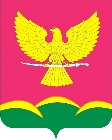 АДМИНИСТРАЦИЯ НОВОТИТАРОВСКОГОСЕЛЬСКОГО ПОСЕЛЕНИЯ ДИНСКОГО РАЙОНАПОСТАНОВЛЕНИЕот 05.04.2022                                                                                                   № 192станица НовотитаровскаяОб утверждении плана мероприятий ведомственного контроля в сфере закупок товаров, работ, услуг для обеспечения муниципальных нужд на 2022 годРуководствуясь Федеральным законом от 05.04.2013 № 44-ФЗ «О контрактной системе в сфере закупок товаров, работ, услуг для обеспечения государственных и муниципальных нужд», Уставом Новотитаровского сельского поселения Динского района, Постановлением администрации Новотитаровского сельского поселения Динского района от 30.12.2020 № 517 «Об утверждении Порядка осуществления ведомственного контроля за соблюдением законодательства Российской Федерации и иных нормативных правовых актов о контрактной системе в сфере закупок», п о с т а н о в и л я ю:1. Утвердить план проведения проверок администрацией Новотитаровского сельского поселения Динского района соблюдения подведомственными заказчиками законодательства Российской Федерации и иных нормативных правовых актов о контрактной системе в сфере закупок товаров, работ, услуг для обеспечения муниципальных нужд на 2022 год (прилагается).2. Начальнику отдела по общим и правовым вопросам администрации Новотитаровского сельского поселения Динского района (Омельченко) обнародовать настоящее постановление и разместить на официальном сайте Новотитаровского сельского поселения Динского района www.novotitarovskaya.info.ru3. Контроль за выполнением постановления возложить на заместителя главы Новотитаровского сельского поселения Динского района (Черныш).4. Настоящее постановление вступает в силу после его официального обнародования.Глава Новотитаровского сельского поселения                                                                           С.К. Кошман